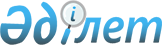 О внесении изменений и дополнений в решение Кокшетауского городского маслихата от 9 декабря 2011 года № С-53/6 "О городском бюджете на 2012-2014 годы"
					
			Утративший силу
			
			
		
					Решение Кокшетауского городского маслихата Акмолинской области от 11 апреля 2012 года № С-4/6. Зарегистрировано Управлением юстиции города Кокшетау Акмолинской области 24 апреля 2012 года № 1-1-173. Утратило силу в связи с истечением срока применения - (письмо Кокшетауского городского маслихата Акмолинской области от 30 апреля 2013 года № 06-02/109а)      Сноска. Утратило силу в связи с истечением срока применения - (письмо Кокшетауского городского маслихата Акмолинской области от 30.04.2013 № 06-02/109а).      Примечание РЦПИ:

      В тексте сохранена авторская орфография и пунктуация.

      В соответствии с подпунктом 4) пункта 2 статьи 106 Бюджетного кодекса Республики Казахстан от 4 декабря 2008 года, подпунктом 1) пункта 1 статьи 6 Закона Республики Казахстан от 23 января 2001 года «О местном государственном управлении и самоуправлении в Республике Казахстан», Кокшетауский городской маслихат РЕШИЛ:



      1. Внести в решение Кокшетауского городского маслихата «О городском бюджете на 2012-2014 годы» от 9 декабря 2011 года № С-53/6 (зарегистрировано в Реестре государственной регистрации нормативных правовых актов за № 1-1-160, опубликовано 5 января 2012 года в газете «Көкшетау» и 5 января 2012 года в газете «Степной маяк») следующие изменения и дополнения:



      пункт 1 изложить в новой редакции:

      1) доходы – 16 000 577,1 тысяча тенге, в том числе по:

      налоговым поступлениям – 7 439 923 тысячи тенге;

      неналоговым поступлениям – 65 279 тысяч тенге;

      поступлениям от продажи основного капитала – 423 926,9 тысячи тенге;

      поступлениям трансфертов – 8 071 448,2 тысячи тенге;

      2) затраты – 17 836 385 тысяч тенге;

      3) чистое бюджетное кредитование - 10 118 тысяч тенге, в том числе:

      бюджетные кредиты – 164 794 тысячи тенге;

      погашение бюджетных кредитов – 154 676 тысяч тенге;

      4) сальдо по операциям с финансовыми активами – 30 000 тысяч тенге, в том числе:

      приобретение финансовых активов – 30 000 тысяч тенге;

      5) дефицит бюджета – -1 875 925,9 тысяч тенге;

      6) финансирование дефицита бюджета – 1 875 925,9 тысяч тенге;



      пункт 5 изложить в новой редакции:

      «5. Учесть, что в городском бюджете на 2012 год предусмотрены целевые текущие трансферты за счет средств республиканского бюджета на образование в сумме 509 756 тысяч тенге, в том числе:

      12 291 тысяча тенге - на оснащение учебным оборудованием кабинетов физики, химии, биологии в государственных учреждениях основного среднего и общего среднего образования;

      3 608 тысяч тенге – на обеспечение оборудованием, программным обеспечением детей-инвалидов, обучающихся на дому;

      78 170 тысяч тенге – на ежемесячные выплаты денежных средств опекунам (попечителям) на содержание ребенка - сироты (детей-сирот), и ребенка (детей), оставшегося без попечения родителей;

      322 702 тысячи тенге – на реализацию государственного образовательного заказа в дошкольных организациях образования;

      92 985 тысяч тенге – на увеличение размера доплаты за квалификационную категорию, учителям школ и воспитателям дошкольных организаций образования.»;



      пункт 7 изложить в новой редакции:

      «7. Учесть, что в городском бюджете на 2012 год предусмотрены целевые текущие трансферты за счет средств республиканского бюджета на социальное обеспечение населения в сумме 55 846 тысяч тенге, в том числе:

      10 073 тысячи тенге – на частичное субсидирование заработной платы;

      21 588 тысяч тенге – на обеспечение деятельности центра занятости населения;

      4 646 тысяч тенге – на молодежную практику;

      17 594 тысячи тенге – на оказание жилищной помощи;

      1 945 тысяч тенге – на переподготовку и повышение квалификации частично занятых наемных работников.»;



      пункт 9 изложить в новой редакции:

      «9. Учесть, что в городском бюджете на 2012 год предусмотрены целевые трансферты за счет средств республиканского бюджета в сумме 5 966 322 тысячи тенге, в том числе:

      1) целевые текущие трансферты в сумме 1 417 751 тысяча тенге, в том числе:

      1 812 тысяч тенге – на проведение противоэпизоотических мероприятий;

      1 651 тысяча тенге – для реализации мер по оказанию социальной поддержки специалистов;

      1 414 288 тысяч тенге – на капитальный ремонт автомобильных дорог города Кокшетау;

      2) целевые трансферты на развитие в сумме 4 548 571 тысяча тенге, в том числе:

      2 104 126 тысяч тенге – на реконструкцию системы объектов водоснабжения и водоотведения города Кокшетау;

      1 094 524 тысячи тенге – на проектирование, развитие, обустройство и (или) приобретение инженерно-коммуникационной инфраструктуры;

      537 645 тысяч тенге – на проектирование, строительство и (или) приобретение жилья государственного коммунального жилищного фонда;

      812 276 тысяч тенге – на строительство новой чаши золоотвала.»;



      пункт 12 изложить в новой редакции:

      «12. Учесть, что в городском бюджете на 2012 год предусмотрены бюджетные кредиты за счет средств республиканского бюджета в сумме 678 962 тысячи тенге, в том числе:

      14 562 тысячи тенге - для реализации мер социальной поддержки специалистов;

      514 400 тысяч тенге - на проектирование, строительство и (или) приобретение жилья;

      150 000 тысяч тенге – на проведение ремонта общего имущества кондоминиума.»;



      приложение 1 изложить в новой редакции согласно приложению 1 к настоящему решению.



      2. Настоящее решение вступает в силу со дня государственной регистрации в Департаменте юстиции Акмолинской области и вводится в действие с 1 января 2012 года.      Председатель 4 сессии

      Кокшетауского городского

      маслихата пятого созыва                    С.Муратбекова      Секретарь

      Кокшетауского городского

      маслихата пятого созыва                    Б.Бегалин      «СОГЛАСОВАНО»      И.о.акима города Кокшетау                  М.Аубакиров

Приложение 1    

к решению Кокшетауского

городского маслихата 

от 11 апреля 2012 года

№ С- 4/6       Приложение 1    

к решению Кокшетауского

городского маслихата 

от 9 декабря 2011 года

№ С- 53/6 "О городском

бюджете на 2012-2014 годы" Городской бюджет на 2012 год
					© 2012. РГП на ПХВ «Институт законодательства и правовой информации Республики Казахстан» Министерства юстиции Республики Казахстан
				КатегорияКатегорияКатегорияКатегорияСумма,

тыс тенгеКлассКлассКлассСумма,

тыс тенгеПодклассПодклассСумма,

тыс тенгеНаименованиеСумма,

тыс тенгеI. Доходы16000577,11Налоговые поступления7439923,0101Подоходный налог446000,02Индивидуальный подоходный налог446000,0103Социальный налог2800000,01Социальный налог2800000,0104Hалоги на собственность792335,01Hалоги на имущество393548,03Земельный налог96633,04Hалог на транспортные средства302000,05Единый земельный налог154,0105Внутренние налоги на товары, работы

и услуги3222173,02Акцизы3062652,03Поступления за использование

природных и других ресурсов39656,04Сборы за ведение предпринимательской

и профессиональной деятельности93665,05Налог на игорный бизнес26200,0108Обязательные платежи, взимаемые за

совершение юридически значимых

действий и (или) выдачу документов

уполномоченными на то

государственными органами или

должностными лицами179415,01Государственная пошлина179415,02Неналоговые поступления65279,0201Доходы от государственной

собственности15629,01Поступления части чистого дохода

государственных предприятий2124,05Доходы от аренды имущества,

находящегося в государственной

собственности13455,07Вознаграждения по кредитам, выданным

из государственного бюджета50,0204Штрафы, пени, санкции, взыскания,

налагаемые государственными

учреждениями, финансируемыми из

государственного бюджета, а также

содержащимися и финансируемыми из

бюджета (сметы расходов)

Национального Банка Республики

Казахстан41700,01Штрафы, пени, санкции, взыскания,

налагаемые государственными

учреждениями, финансируемыми из

государственного бюджета, а также

содержащимися и финансируемыми из

бюджета (сметы расходов)

Национального Банка Республики

Казахстан, за исключением

поступлений от организаций нефтяного

сектора41700,0206Прочие неналоговые поступления7950,01Прочие неналоговые поступления7950,03Поступления от продажи основного

капитала423926,901Продажа государственного имущества,

закрепленного за государственными

учреждениями335243,91Продажа государственного имущества,

закрепленного за государственными

учреждениями335243,903Продажа земли и нематериальных

активов88683,01Продажа земли82000,02Продажа нематериальных активов6683,04Поступления трансфертов8071448,202Трансферты из вышестоящих органов

государственного управления8071448,22Трансферты из областного бюджета8071448,2Функциональная группаФункциональная группаФункциональная группаФункциональная группаСумма,

тыс тенгеАдминистратор бюджетных программАдминистратор бюджетных программАдминистратор бюджетных программСумма,

тыс тенгеПрограммаПрограммаСумма,

тыс тенгеНаименованиеСумма,

тыс тенгеII. Затраты17836385,01Государственные услуги общего

характера231183,0112Аппарат маслихата района (города

областного значения)13423,0001Услуги по обеспечению

деятельности маслихата района

(города областного значения)13273,0003Капитальные расходы

государственного органа150,0122Аппарат акима района (города

областного значения)121442,0001Услуги по обеспечению

деятельности акима района (города

областного значения)111731,0003Капитальные расходы

государственного органа9711,0123Аппарат акима района в городе,

города районного значения,

поселка, аула (села), аульного

(сельского) округа19169,0001Услуги по обеспечению

деятельности акима района в

городе, города районного

значения, поселка, аула (села),

аульного (сельского) округа19169,0452Отдел финансов района (города

областного значения)52176,0001Услуги по реализации

государственной политики в

области исполнения бюджета района

(города областного значения) и

управления коммунальной

собственностью района (города

областного значения)24479,0002Создание информационных систем81,0003Проведение оценки имущества в

целях налогообложения2514,0004Организация работы по выдаче

разовых талонов и обеспечение

полноты сбора сумм от реализации

разовых талонов19017,0010Приватизация, управление

коммунальным имуществом,

постприватизационная деятельность

и регулирование споров, связанных

с этим1134,0011Учет, хранение, оценка и

реализация имущества,

поступившего в коммунальную

собственность1006,0018Капитальные расходы

государственного органа3945,0453Отдел экономики и бюджетного

планирования района (города

областного значения)24973,0001Услуги по реализации

государственной политики в

области формирования и развития

экономической политики, системы

государственного планирования и

управления района (города

областного значения)20408,0004Капитальные расходы государственного органа4565,02Оборона126022,0122Аппарат акима района (города областного значения)126022,0005Мероприятия в рамках исполнения всеобщей воинской обязанности7022,0006Предупреждение и ликвидация чрезвычайных ситуаций масштаба района (города областного значения)119000,03Общественный порядок, безопасность, правовая, судебная, уголовно-исполнительная деятельность42500,0458Отдел жилищно-коммунального хозяйства, пассажирского транспорта и автомобильных дорог района (города областного значения)42500,0021Обеспечение безопасности дорожного движения в населенных пунктах42500,04Образование5470848,7464Отдел образования района (города областного значения)417813,0009Обеспечение дошкольного воспитания и обучения416607,0021Увеличение размера доплаты за квалификационную категорию воспитателям дошкольных организаций образования за счет трансфертов из республиканского бюджета1206,0464Отдел образования района (города областного значения)3922794,0003Общеобразовательное обучение3582109,0006Дополнительное образование для детей248906,0064Увеличение размера доплаты за квалификационную категорию учителям школ за счет трансфертов из республиканского бюджета91779,0464Отдел образования района (города областного значения)36457,0018Организация профессионального обучения36457,0464Отдел образования района (города областного значения)123559,7001Услуги по реализации государственной политики на местном уровне в области образования15368,7004Информатизация системы образования в государственных учреждениях образования района (города областного значения)5245,0005Приобретение и доставка учебников, учебно-методических комплексов для государственных учреждений образования района (города областного значения)18420,0007Проведение школьных олимпиад, внешкольных мероприятий и конкурсов районного (городского) масштаба718,0012Капитальные расходы государственного органа2030,0015Ежемесячные выплаты денежных средств опекунам (попечителям) на содержание ребенка-сироты (детей-сирот), и ребенка (детей), оставшегося без попечения родителей за счет трансфертов из республиканского бюджета78170,0020Обеспечение оборудованием, программным обеспечением детей-инвалидов, обучающихся на дому за счет трансфертов из республиканского бюджета3608,0467Отдел строительства района (города областного значения)970225,0037Строительство и реконструкция объектов образования970225,06Социальная помощь и социальное обеспечение465368,0451Отдел занятости и социальных программ района (города областного значения)408132,0002Программа занятости53465,0004Оказание социальной помощи на приобретение топлива специалистам здравоохранения, образования, социального обеспечения, культуры и спорта в сельской местности в соответствии с законодательством Республики Казахстан3987,0005Государственная адресная социальная помощь20272,0006Оказание жилищной помощи57559,0007Социальная помощь отдельным категориям нуждающихся граждан по решениям местных представительных органов86807,0010Материальное обеспечение детей-инвалидов, воспитывающихся и обучающихся на дому2524,0013Социальная адаптация лиц, не имеющих определенного местожительства25043,0014Оказание социальной помощи нуждающимся гражданам на дому71492,0016Государственные пособия на детей до 18 лет13066,0017Обеспечение нуждающихся инвалидов обязательными гигиеническими средствами и предоставление услуг специалистами жестового языка, индивидуальными помощниками в соответствии с индивидуальной программой реабилитации инвалида52084,0023Обеспечение деятельности центров занятости населения21833,0451Отдел занятости и социальных программ района (города областного значения)57236,0001Услуги по реализации государственной политики на местном уровне в области обеспечения занятости и реализации социальных программ для населения56445,0011Оплата услуг по зачислению, выплате и доставке пособий и других социальных выплат791,07Жилищно-коммунальное хозяйство5975508,9458Отдел жилищно-коммунального хозяйства, пассажирского транспорта и автомобильных дорог района (города областного значения)5000,0031Изготовление технических паспортов на объекты кондоминиумов5000,0467Отдел строительства района (города областного значения)2804326,1003Проектирование, строительство и (или) приобретение жилья государственного коммунального жилищного фонда867702,8004Проектирование, развитие, обустройство и (или) приобретение инженерно-коммуникационной инфраструктуры1182558,7019Строительство жилья754064,6479Отдел жилищной инспекции района (города областного значения)8178,0001Услуги по реализации государственной политики на местном уровне в области жилищного фонда6804,0002Создание информационных систем104,0005Капитальные расходы государственного органа1270,0467Отдел строительства района (города областного значения)2255668,6006Развитие системы водоснабжения и водоотведения2255668,6123Аппарат акима района в городе, города районного значения, поселка, аула (села), аульного (сельского) округа17612,0008Освещение улиц населенных пунктов2060,0009Обеспечение санитарии населенных пунктов11997,0011Благоустройство и озеленение населенных пунктов3555,0458Отдел жилищно-коммунального хозяйства, пассажирского транспорта и автомобильных дорог района (города областного значения)884724,2015Освещение улиц в населенных пунктах40000,0016Обеспечение санитарии населенных пунктов242310,0017Содержание мест захоронений и захоронение безродных1719,0018Благоустройство и озеленение населенных пунктов600695,28Культура, спорт, туризм и информационное пространство286990,0123Аппарат акима района в городе, города районного значения, поселка, аула (села), аульного (сельского) округа19503,0006Поддержка культурно-досуговой работы на местном уровне19503,0455Отдел культуры и развития языков района (города областного значения)111063,0003Поддержка культурно-досуговой работы111063,0465Отдел физической культуры и спорта района (города областного значения)16238,0006Проведение спортивных соревнований на районном (города областного значения ) уровне5719,0007Подготовка и участие членов сборных команд района (города областного значения) по различным видам спорта на областных спортивных соревнованиях10519,0467Отдел строительства района (города областного значения)6020,0008Развитие объектов спорта и туризма6020,0455Отдел культуры и развития языков района (города областного значения)69407,0006Функционирование районных (городских) библиотек52058,0007Развитие государственного языка и других языков народа Казахстана17349,0456Отдел внутренней политики района (города областного значения)18985,0002Услуги по проведению государственной информационной политики через газеты и журналы15671,0005Услуги по проведению государственной информационной политики через телерадиовещание3314,0455Отдел культуры и развития языков района (города областного значения)14505,0001Услуги по реализации государственной политики на местном уровне в области развития языков и культуры10980,0010Капитальные расходы государственного органа3525,0456Отдел внутренней политики района (города областного значения)24095,0001Услуги по реализации государственной политики на местном уровне в области информации, укрепления государственности и формирования социального оптимизма граждан15944,0003Реализация мероприятий в сфере молодежной политики4320,0006Капитальные расходы государственного органа3831,0465Отдел физической культуры и спорта района (города областного значения)7174,0001Услуги по реализации государственной политики на местном уровне в сфере физической культуры и спорта7174,09Топливно-энергетический комплекс и недропользование1017892,7467Отдел строительства района (города областного значения)1017892,7009Развитие теплоэнергетической системы1017892,710Сельское, водное, лесное, рыбное хозяйство, особо охраняемые природные территории, охрана окружающей среды и животного мира, земельные отношения34827,0474Отдел сельского хозяйства и ветеринарии района (города областного значения)15431,0001Услуги по реализации государственной политики на местном уровне в сфере сельского хозяйства и ветеринарии8605,0007Организация отлова и уничтожения бродячих собак и кошек5175,0099Реализация мер по оказанию социальной поддержки специалистов1651,0463Отдел земельных отношений района (города областного значения)17584,0001Услуги по реализации государственной политики в области регулирования земельных отношений на территории района (города областного значения)16852,0005Создание информационных систем172,0007Капитальные расходы государственного органа560,0474Отдел сельского хозяйства и ветеринарии района (города областного значения)1812,0013Проведение противоэпизоотических мероприятий1812,011Промышленность, архитектурная, градостроительная и строительная деятельность85339,0467Отдел строительства района (города областного значения)28680,0001Услуги по реализации государственной политики на местном уровне в области строительства26852,0014Создание информационных систем288,0017Капитальные расходы государственного органа1540,0468Отдел архитектуры и градостроительства района (города областного значения)56659,0001Услуги по реализации государственной политики в области архитектуры и градостроительства на местном уровне14034,0003Разработка схем градостроительного развития территории района и генеральных планов населенных пунктов38800,0004Капитальные расходы государственного органа3825,012Транспорт и коммуникации2113876,4123Аппарат акима района в городе, города районного значения, поселка, аула (села), аульного (сельского) округа5197,0013Обеспечение функционирования автомобильных дорог в городах районного значения, поселках,аулах (селах), аульных (сельских) округах5197,0458Отдел жилищно-коммунального хозяйства, пассажирского транспорта и автомобильных дорог района (города областного значения)2108679,4022Развитие транспортной инфраструктуры22000,0023Обеспечение функционирования автомобильных дорог2086679,413Прочие208443,1469Отдел предпринимательства района (города областного значения)7931,0001Услуги по реализации государственной политики на местном уровне в области развития предпринимательства и промышленности7400,0003Поддержка предпринимательской деятельности531,0004Капитальные расходы государственного органа0,0452Отдел финансов района (города областного значения)162561,1012Резерв местного исполнительного органа района (города областного значения)162561,1453Отдел экономики и бюджетного планирования района (города областного значения)5000,0003Разработка технико-экономического обоснования местных бюджетных инвестиционных проектов и концессионных проектов и проведение его экспертизы5000,0458Отдел жилищно-коммунального хозяйства, пассажирского транспорта и автомобильных дорог района (города областного значения)32951,0001Услуги по реализации государственной политики на местном уровне в области жилищно-коммунального хозяйства, пассажирского транспорта и автомобильных дорог32158,0013Капитальные расходы государственного органа793,014Обслуживание долга50,0452Отдел финансов района (города областного значения)50,0013Обслуживание долга местных исполнительных органов по выплате вознаграждений и иных платежей по займам из областного бюджета50,015Трансферты1777536,2452Отдел финансов района (города областного значения)1777536,2006Возврат неиспользованных (недоиспользованных) целевых трансфертов610195,2007Бюджетные изъятия1167341,0III. Чистое бюджетное кредитование:10118,0бюджетные кредиты164794,010Сельское, водное, лесное, рыбное хозяйство, особо охраняемые природные территории, охрана окружающей среды и животного мира, земельные отношения14794,0474Отдел сельского хозяйства и ветеринарии района (города областного значения)14794,0009Бюджетные кредиты для реализации мер социальной поддержки специалистов14794,013Прочие150000,0458Отдел жилищно-коммунального хозяйства, пассажирского транспорта и автомобильных дорог района (города областного значения)150000,0039Бюджетные кредиты на проведение ремонта общего имущества объектов кондоминиум150000,05Погашение бюджетных кредитов154676,001Погашение бюджетных кредитов154676,01Погашение бюджетных кредитов, выданных из государственного бюджета154676,0IV. Сальдо по операциям с финансовыми активами30000,0приобретение финансовых активов30000,013Прочие30000,0452Отдел финансов района (города областного значения)30000,0014Формирование или увеличение уставного капитала юридических лиц30000,0V. Дефицит (профицит) бюджета-1875925,9VI. Финансирование дефицита (использование профицита) бюджета1875925,9